Publicado en Ciudad de México el 05/08/2021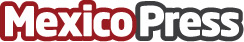 Anuncia Danfoss unidades condensadoras para nuevos refrigerantesCondensadoras compatibles con refrigerantes R1234yf, R454C y R455A lo que lo convierte en la compañía con el portafolio más amplio de soluciones de refrigeración listas para A2LDatos de contacto:DanfossDanfoss5528553031Nota de prensa publicada en: https://www.mexicopress.com.mx/anuncia-danfoss-unidades-condensadoras-para Categorías: Hardware Ecología Nuevo León Otras Industrias http://www.mexicopress.com.mx